بسمه تعالی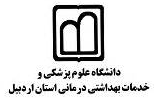 معاونت تحقیقات و فناوری دانشگاهمرکز تحقیقات طب سنتی و آب درمانیدکترآرزو معینی جزنیرئیس مرکز تحقیقات طب سنتی و آب درمانی    مکان جلسه : کمیته تحقیقات دانشجوییمکان جلسه : کمیته تحقیقات دانشجوییتاریخ جلسه:07/12/1399ساعت شروع :8:30ساعت خاتمه : 09:30عنوان جلسه :برنامه ریزی در خصوص همکاری و انجام پروژه های پژوهشی مشترک بین کمیته  تحقیقات دانشجویی و مرکز تحقیقات طب سنتی و آب درمانی  اعضای حاضر در جلسه:1-سرکار خانم دکتر صفرزاده                                        2- جناب آقای دکتر نسیمی دوست                     3- خانم دکتر معینی4- جناب آقای اصغری آذر                                           5-   جناب آقای آرش کریمیاعضای حاضر در جلسه:1-سرکار خانم دکتر صفرزاده                                        2- جناب آقای دکتر نسیمی دوست                     3- خانم دکتر معینی4- جناب آقای اصغری آذر                                           5-   جناب آقای آرش کریمیاعضای حاضر در جلسه:1-سرکار خانم دکتر صفرزاده                                        2- جناب آقای دکتر نسیمی دوست                     3- خانم دکتر معینی4- جناب آقای اصغری آذر                                           5-   جناب آقای آرش کریمیاعضای حاضر در جلسه:1-سرکار خانم دکتر صفرزاده                                        2- جناب آقای دکتر نسیمی دوست                     3- خانم دکتر معینی4- جناب آقای اصغری آذر                                           5-   جناب آقای آرش کریمیدستور کار جلسه:برنامه ریزی در خصوص نحوه همکاری و  انجام انجام پروژه های پژوهشی مشترک ( سلولی و مقاله های مروری و ....)   دستور کار جلسه:برنامه ریزی در خصوص نحوه همکاری و  انجام انجام پروژه های پژوهشی مشترک ( سلولی و مقاله های مروری و ....)   دستور کار جلسه:برنامه ریزی در خصوص نحوه همکاری و  انجام انجام پروژه های پژوهشی مشترک ( سلولی و مقاله های مروری و ....)   دستور کار جلسه:برنامه ریزی در خصوص نحوه همکاری و  انجام انجام پروژه های پژوهشی مشترک ( سلولی و مقاله های مروری و ....)   اهم مذاکرات و گزارش پی گیری های انجام گرفتهاهم مذاکرات و گزارش پی گیری های انجام گرفتهاهم مذاکرات و گزارش پی گیری های انجام گرفتهاهم مذاکرات و گزارش پی گیری های انجام گرفته در ابتدای جلسه خانم دکتر معینی رئیس مرکز تحقیقات طب سنتی و آب درمانی ضمن تشکر از سرکار خانم دکتر صفرزاده بابت قبول برگزاری جلسه، به تشریح اهداف پژوهشی مرکز پرداخته و بر همکاری های بین رشته ای در زمینه طب سنتی بخصوص در زمینه بیماریهای اتوایمیون تاکید کردند. در ادامه سرکار خانم دکتر صفرزاده ضمن استقبال از برنامه های مطرح شده، انجام مطالعات سلولی و مقالات مروری در حوزه گیاهان دارویی و کانسر و داروهای گیاهی ضدسرطان و ضد التهاب را بعنوان برنامه های پیشنهادی خود مطرح نمودند. خانم دکتر معینی همچنین به انجام پژوهش های هدفمند و بر اساس مهم ترین چالش های سلامت جامعه و الویت های پژوهشی وزارت متبوع و دانشگاه تاکید نمودند. در ادامه پس از بحث و تبادل نظر مقرر گردید: در ابتدای جلسه خانم دکتر معینی رئیس مرکز تحقیقات طب سنتی و آب درمانی ضمن تشکر از سرکار خانم دکتر صفرزاده بابت قبول برگزاری جلسه، به تشریح اهداف پژوهشی مرکز پرداخته و بر همکاری های بین رشته ای در زمینه طب سنتی بخصوص در زمینه بیماریهای اتوایمیون تاکید کردند. در ادامه سرکار خانم دکتر صفرزاده ضمن استقبال از برنامه های مطرح شده، انجام مطالعات سلولی و مقالات مروری در حوزه گیاهان دارویی و کانسر و داروهای گیاهی ضدسرطان و ضد التهاب را بعنوان برنامه های پیشنهادی خود مطرح نمودند. خانم دکتر معینی همچنین به انجام پژوهش های هدفمند و بر اساس مهم ترین چالش های سلامت جامعه و الویت های پژوهشی وزارت متبوع و دانشگاه تاکید نمودند. در ادامه پس از بحث و تبادل نظر مقرر گردید: در ابتدای جلسه خانم دکتر معینی رئیس مرکز تحقیقات طب سنتی و آب درمانی ضمن تشکر از سرکار خانم دکتر صفرزاده بابت قبول برگزاری جلسه، به تشریح اهداف پژوهشی مرکز پرداخته و بر همکاری های بین رشته ای در زمینه طب سنتی بخصوص در زمینه بیماریهای اتوایمیون تاکید کردند. در ادامه سرکار خانم دکتر صفرزاده ضمن استقبال از برنامه های مطرح شده، انجام مطالعات سلولی و مقالات مروری در حوزه گیاهان دارویی و کانسر و داروهای گیاهی ضدسرطان و ضد التهاب را بعنوان برنامه های پیشنهادی خود مطرح نمودند. خانم دکتر معینی همچنین به انجام پژوهش های هدفمند و بر اساس مهم ترین چالش های سلامت جامعه و الویت های پژوهشی وزارت متبوع و دانشگاه تاکید نمودند. در ادامه پس از بحث و تبادل نظر مقرر گردید: در ابتدای جلسه خانم دکتر معینی رئیس مرکز تحقیقات طب سنتی و آب درمانی ضمن تشکر از سرکار خانم دکتر صفرزاده بابت قبول برگزاری جلسه، به تشریح اهداف پژوهشی مرکز پرداخته و بر همکاری های بین رشته ای در زمینه طب سنتی بخصوص در زمینه بیماریهای اتوایمیون تاکید کردند. در ادامه سرکار خانم دکتر صفرزاده ضمن استقبال از برنامه های مطرح شده، انجام مطالعات سلولی و مقالات مروری در حوزه گیاهان دارویی و کانسر و داروهای گیاهی ضدسرطان و ضد التهاب را بعنوان برنامه های پیشنهادی خود مطرح نمودند. خانم دکتر معینی همچنین به انجام پژوهش های هدفمند و بر اساس مهم ترین چالش های سلامت جامعه و الویت های پژوهشی وزارت متبوع و دانشگاه تاکید نمودند. در ادامه پس از بحث و تبادل نظر مقرر گردید:مسئول پیگیری کننده:پیشنهادات و  مصوبات جلسه:پیشنهادات و  مصوبات جلسه:پیشنهادات و  مصوبات جلسه:شورای پژوهشی مرکز گروه ایمونولوژیزمینه های همکاری با گروه ایمونولوژی استخراج و الویت بندی گردد.زمینه های همکاری با گروه ایمونولوژی استخراج و الویت بندی گردد.زمینه های همکاری با گروه ایمونولوژی استخراج و الویت بندی گردد.شورای پژوهشی مرکز  گروه ایمونولوژیالویت های پژوهشی در حوزه گیاهان دارویی، داروهای گیاهی و بیماری های اتوایمیون و کانسر جهت انجام مطالعات invitro و  مقالات مروری استخراج گردد.الویت های پژوهشی در حوزه گیاهان دارویی، داروهای گیاهی و بیماری های اتوایمیون و کانسر جهت انجام مطالعات invitro و  مقالات مروری استخراج گردد.الویت های پژوهشی در حوزه گیاهان دارویی، داروهای گیاهی و بیماری های اتوایمیون و کانسر جهت انجام مطالعات invitro و  مقالات مروری استخراج گردد.